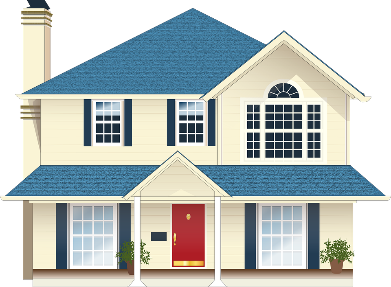 PAINTING QUOTE TEMPLATEQUOTE NUMBERDATEPAINTING QUOTE TEMPLATE'008651mm/dd/yyyyPAINTING QUOTE TEMPLATECLIENT NAMECLIENT NAMEPAINTING QUOTE TEMPLATEJohn SmithJohn SmithPAINTING QUOTE TEMPLATELOCATIONLOCATIONPAINTING QUOTE TEMPLATELong Beach, CaliforniaLong Beach, CaliforniaPAINTING QUOTE TEMPLATECONTACT NO.CONTACT NO.PAINTING QUOTE TEMPLATE202-574-0111202-574-0111WORK DESCRIPTIONA R E AA R E AA R E AA R E AA R E AA R E AA R E AA R E AA R E AA R E AA R E AA R E AA R E AA R E AWORK DESCRIPTIONLivingDinningHallwaysBedroom 1Bedroom 2Bedroom 2Bedroom 3Bedroom 3Study RoomStudy RoomStudy RoomHouse ExteriorHouse ExteriorxxxxMINOR MAINTENANCEMINOR MAINTENANCEMINOR MAINTENANCEMINOR MAINTENANCEMINOR MAINTENANCEMINOR MAINTENANCEMINOR MAINTENANCEMINOR MAINTENANCEMINOR MAINTENANCEMINOR MAINTENANCEMINOR MAINTENANCEMINOR MAINTENANCEMINOR MAINTENANCEMINOR MAINTENANCEMINOR MAINTENANCEWashingCaulkingPuttyingSURFACE PREPARATIONSURFACE PREPARATIONSURFACE PREPARATIONSURFACE PREPARATIONSURFACE PREPARATIONSURFACE PREPARATIONSURFACE PREPARATIONSURFACE PREPARATIONSURFACE PREPARATIONSURFACE PREPARATIONSURFACE PREPARATIONSURFACE PREPARATIONSURFACE PREPARATIONSURFACE PREPARATIONSURFACE PREPARATIONPartialFullPAINTINGPAINTINGPAINTINGPAINTINGPAINTINGPAINTINGPAINTINGPAINTINGPAINTINGPAINTINGPAINTINGPAINTINGPAINTINGPAINTINGPAINTINGPaint (Latex)Paint (Acrylic )Paint (Exterior Lacquer)No. of Coats3332222222233Brand of PaintBoysenBoysenBoysenDavisDavisDavisDavisDavisDavisDavisDavisBoysenBoysenGloss Level2221111111133COSTINGCOSTINGCOSTINGCOSTINGCOSTINGCOSTINGCOSTINGCOSTINGCOSTINGCOSTINGCOSTINGCOSTINGCOSTINGCOSTINGCOSTINGSquare Feet8075405025252525303030500500Cost / Sq. Feet$100.00$100.00$100.00$80.00$80.00$80.00$80.00$80.00$80.00$80.00$80.00$150.00$150.00Cost / Area$8,000.00$7,500.00$4,000.00$4,000.00$2,000.00$2,000.00$2,000.00$2,000.00$2,400.00$2,400.00$2,400.00$75,000.00$75,000.00REMARKSREMARKSREMARKSREMARKSREMARKSREMARKSPAYMENT SCHEDULEPAYMENT SCHEDULEPAYMENT SCHEDULEPAYMENT SCHEDULEPAYMENT SCHEDULECOST BREAKDOWN (US$)COST BREAKDOWN (US$)COST BREAKDOWN (US$)COST BREAKDOWN (US$)1) Final color will be identified after the color test.
2) Total Cost exclude applicable taxes
3) Any changes to the scope of this work shall be covered by a change order
4) This quotation is valid only until 30 days from issuance.1) Final color will be identified after the color test.
2) Total Cost exclude applicable taxes
3) Any changes to the scope of this work shall be covered by a change order
4) This quotation is valid only until 30 days from issuance.1) Final color will be identified after the color test.
2) Total Cost exclude applicable taxes
3) Any changes to the scope of this work shall be covered by a change order
4) This quotation is valid only until 30 days from issuance.1) Final color will be identified after the color test.
2) Total Cost exclude applicable taxes
3) Any changes to the scope of this work shall be covered by a change order
4) This quotation is valid only until 30 days from issuance.1) Final color will be identified after the color test.
2) Total Cost exclude applicable taxes
3) Any changes to the scope of this work shall be covered by a change order
4) This quotation is valid only until 30 days from issuance.1) Final color will be identified after the color test.
2) Total Cost exclude applicable taxes
3) Any changes to the scope of this work shall be covered by a change order
4) This quotation is valid only until 30 days from issuance.1) Final color will be identified after the color test.
2) Total Cost exclude applicable taxes
3) Any changes to the scope of this work shall be covered by a change order
4) This quotation is valid only until 30 days from issuance.1) Final color will be identified after the color test.
2) Total Cost exclude applicable taxes
3) Any changes to the scope of this work shall be covered by a change order
4) This quotation is valid only until 30 days from issuance.AcceptanceAcceptance10%Painting CostPainting Cost104,900.00104,900.001) Final color will be identified after the color test.
2) Total Cost exclude applicable taxes
3) Any changes to the scope of this work shall be covered by a change order
4) This quotation is valid only until 30 days from issuance.1) Final color will be identified after the color test.
2) Total Cost exclude applicable taxes
3) Any changes to the scope of this work shall be covered by a change order
4) This quotation is valid only until 30 days from issuance.1) Final color will be identified after the color test.
2) Total Cost exclude applicable taxes
3) Any changes to the scope of this work shall be covered by a change order
4) This quotation is valid only until 30 days from issuance.1) Final color will be identified after the color test.
2) Total Cost exclude applicable taxes
3) Any changes to the scope of this work shall be covered by a change order
4) This quotation is valid only until 30 days from issuance.1) Final color will be identified after the color test.
2) Total Cost exclude applicable taxes
3) Any changes to the scope of this work shall be covered by a change order
4) This quotation is valid only until 30 days from issuance.1) Final color will be identified after the color test.
2) Total Cost exclude applicable taxes
3) Any changes to the scope of this work shall be covered by a change order
4) This quotation is valid only until 30 days from issuance.1) Final color will be identified after the color test.
2) Total Cost exclude applicable taxes
3) Any changes to the scope of this work shall be covered by a change order
4) This quotation is valid only until 30 days from issuance.1) Final color will be identified after the color test.
2) Total Cost exclude applicable taxes
3) Any changes to the scope of this work shall be covered by a change order
4) This quotation is valid only until 30 days from issuance.MobilizationMobilization10%MiscellaneousMiscellaneous1,000.001,000.001) Final color will be identified after the color test.
2) Total Cost exclude applicable taxes
3) Any changes to the scope of this work shall be covered by a change order
4) This quotation is valid only until 30 days from issuance.1) Final color will be identified after the color test.
2) Total Cost exclude applicable taxes
3) Any changes to the scope of this work shall be covered by a change order
4) This quotation is valid only until 30 days from issuance.1) Final color will be identified after the color test.
2) Total Cost exclude applicable taxes
3) Any changes to the scope of this work shall be covered by a change order
4) This quotation is valid only until 30 days from issuance.1) Final color will be identified after the color test.
2) Total Cost exclude applicable taxes
3) Any changes to the scope of this work shall be covered by a change order
4) This quotation is valid only until 30 days from issuance.1) Final color will be identified after the color test.
2) Total Cost exclude applicable taxes
3) Any changes to the scope of this work shall be covered by a change order
4) This quotation is valid only until 30 days from issuance.1) Final color will be identified after the color test.
2) Total Cost exclude applicable taxes
3) Any changes to the scope of this work shall be covered by a change order
4) This quotation is valid only until 30 days from issuance.1) Final color will be identified after the color test.
2) Total Cost exclude applicable taxes
3) Any changes to the scope of this work shall be covered by a change order
4) This quotation is valid only until 30 days from issuance.1) Final color will be identified after the color test.
2) Total Cost exclude applicable taxes
3) Any changes to the scope of this work shall be covered by a change order
4) This quotation is valid only until 30 days from issuance.PreparationPreparation30%Color TestColor Test500.00500.001) Final color will be identified after the color test.
2) Total Cost exclude applicable taxes
3) Any changes to the scope of this work shall be covered by a change order
4) This quotation is valid only until 30 days from issuance.1) Final color will be identified after the color test.
2) Total Cost exclude applicable taxes
3) Any changes to the scope of this work shall be covered by a change order
4) This quotation is valid only until 30 days from issuance.1) Final color will be identified after the color test.
2) Total Cost exclude applicable taxes
3) Any changes to the scope of this work shall be covered by a change order
4) This quotation is valid only until 30 days from issuance.1) Final color will be identified after the color test.
2) Total Cost exclude applicable taxes
3) Any changes to the scope of this work shall be covered by a change order
4) This quotation is valid only until 30 days from issuance.1) Final color will be identified after the color test.
2) Total Cost exclude applicable taxes
3) Any changes to the scope of this work shall be covered by a change order
4) This quotation is valid only until 30 days from issuance.1) Final color will be identified after the color test.
2) Total Cost exclude applicable taxes
3) Any changes to the scope of this work shall be covered by a change order
4) This quotation is valid only until 30 days from issuance.1) Final color will be identified after the color test.
2) Total Cost exclude applicable taxes
3) Any changes to the scope of this work shall be covered by a change order
4) This quotation is valid only until 30 days from issuance.1) Final color will be identified after the color test.
2) Total Cost exclude applicable taxes
3) Any changes to the scope of this work shall be covered by a change order
4) This quotation is valid only until 30 days from issuance.PaintingPainting40%Clean-UpClean-Up5,000.005,000.001) Final color will be identified after the color test.
2) Total Cost exclude applicable taxes
3) Any changes to the scope of this work shall be covered by a change order
4) This quotation is valid only until 30 days from issuance.1) Final color will be identified after the color test.
2) Total Cost exclude applicable taxes
3) Any changes to the scope of this work shall be covered by a change order
4) This quotation is valid only until 30 days from issuance.1) Final color will be identified after the color test.
2) Total Cost exclude applicable taxes
3) Any changes to the scope of this work shall be covered by a change order
4) This quotation is valid only until 30 days from issuance.1) Final color will be identified after the color test.
2) Total Cost exclude applicable taxes
3) Any changes to the scope of this work shall be covered by a change order
4) This quotation is valid only until 30 days from issuance.1) Final color will be identified after the color test.
2) Total Cost exclude applicable taxes
3) Any changes to the scope of this work shall be covered by a change order
4) This quotation is valid only until 30 days from issuance.1) Final color will be identified after the color test.
2) Total Cost exclude applicable taxes
3) Any changes to the scope of this work shall be covered by a change order
4) This quotation is valid only until 30 days from issuance.1) Final color will be identified after the color test.
2) Total Cost exclude applicable taxes
3) Any changes to the scope of this work shall be covered by a change order
4) This quotation is valid only until 30 days from issuance.1) Final color will be identified after the color test.
2) Total Cost exclude applicable taxes
3) Any changes to the scope of this work shall be covered by a change order
4) This quotation is valid only until 30 days from issuance.WarrantyWarranty10%Total CostTotal Cost111,400.00111,400.00